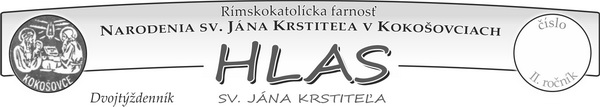 F A R S K É    O Z N A M Y:   Zmena počtu na sv. omšiach: Od soboty 26. februára sa podľa nariadenia vlády môžeme zúčastňovať na sv. omšiach vo väčšom počte. Vláda  zrušila režimy OTP, OP, OP+ s obmedzeniami. Znamená to, že na sväté omše budú môcť prísť           aj nezaočkovaní ľudia. Podľa schváleného materiálu z dielne rezortu zdravotníctva sa pri nízkych a stredne rizikových podujatiach (medzi ktoré patria aj bohoslužby) má od 26. februára zvýšiť maximálna kapacita na 500 osôb alebo maximálne na 50 percent kapacity. Pri vysoko rizikových podujatiach, ako svadby či kary, bude kapacitné maximum 50 osôb, pričom v oboch prípadoch bude platiť režim základ.Zmierna Adorácia: Dnešná nedeľa 27.2. je posledná fašiangová nedeľa. V našich kostoloch budú zmierne pobožnosti spojená s eucharistickou adoráciou takto: Kokošovce Od 13 h do 15.30 h. Dulova Ves od 9.30 h. do 11.50 h, Žehňa hneď po sv. omši   do 11.30 h., Zlatá Baňa hneď po sv. omši ! Veriaci , ktorí nielen tento deň navštívi Najsvätejšiu Sviatosť a zotrvá v adorácii aspoň pol hodinu, môže za obvyklých podmienok získať úplné odpustky.  Príďte sa pomodliť za mier... Pôst: V stredu 2. marca vstupujeme s celou Cirkvou do  40 – denného pôstu. Popolcová streda je zároveň dňom prísneho pôstu. Úkon kajúcnosti pri sv. omšiach sa v ten deň vynecháva a nahrádza ho poznačenie popolom, pri ktorom vravíme: „AMEN!“ Zároveň sa kresťan katolík v tento deň zdržiava mäsa aj mäsových výrobkov a iba raz sa môže dosýta najesť, dva krát ešte troška menej počas dňa. Tento skutok nemožno nahradiť iným skutkom pokánia.Krížové cesty budú v našej farnosti, ako bolo zvykom v piatok 30 min. pred časom sv. omše a  v nedeľu popoludní od 14 hod. Povzbudzujeme Vás k účasti a k aktívnej modlitbe lektorov, ruženčiarov, vhodné je dohodnúť sa  s kňazom.Prvý piatok: Spovedanie pred prvým piatkom je ako zvyčajne podľa rozpisu v tabuľke, v piatok 4.3. od 8 h. pôjdeme ku chorým domov.Birmovanci: Tento týždeň stretnutie v skupinkách nebude. Pozývame k vykonaniu si sv. zmierenia a modlitbe krížových ciest aktívnou účasťou...Rómovia: Katechéza pred 1. sv. prijímaním bude v utorok 1.3. od 16. h v Žehni. Zbierka na Charitu: Budúcu 1. pôstnu nedeľu 6.3. je pravidelná jarná zbierka               na katolícku Charitu. Minulý rok boli oporou vyše 8 000 jednotlivcom a rodinám v zložitých skúškach. Zvládať náročnú situáciu v službách charitu, ktorá pretrváva aj v dôsledku pandémie, dokážu iba vďaka štedrým darcom.Ďakovná púť do Ríma: Kto má záujem o ďakovnú púť do Ríma (poďakovanie za návštevu sv. otca na Slovensku) v dňoch 27.4. - 2.5.2022 v cene 315 € nech sa prihlási na adrese: info@soltestravel.sk. Putuje sa luxusným autobusom a ubytovanie je      3 krát s polpenziou. V sobotu 30.4. je špeciálna audiencia u sv. otca. Pozývame ! ! !Pokojný pôstny čas Vám prajú a žehnajú Vás +++ kaplán  Štefan a farár  ĽubikBOHOSLUŽBY Farnosti KOKOŠOVCE8.TÝŽDEŇ  CEZ  ROK (28.2.2022 – 6.3.2022) Zamyslenie zo Slova medzi nami, 23. február 2022„Vy predsa neviete, čo bude zajtra s vašim životom!“ (Jak 4,14)     Všetci si dobre pamätáme, ako sa pred dvoma rokmi náš život náhle zmenil, keď vypukla pandémia. Počas niekoľkomesačných lockdownov sme museli rušiť alebo meniť mnohé svoje plány. Možno sme dokonca uvažovali o tom, či si ešte vôbec máme niečo plánovať!     Jakub v dnešnom čítaní nehovorí, žeby sme si nič nemali plánovať.       Chce len, aby sme si uvedomili, že mnohé veci jednoducho nemáme           pod kontrolou. Dobre vieme, že aj tie najlepšie plány sa nám niekedy zrútia. Ako teda máme postupovať pri plánovaní, keď veľmi dobre vieme,                že na svoje   plány sa nemôžeme úplne spoľahnúť ?     Riešením je vždy zapojiť do svojho plánovania predovšetkým Boha.          Aj keď sme si takmer istí tým, čo chceme robiť – či sa to už týka našej kariéry, rodiny, alebo hoci len dovolenky – svoje plány vždy môžeme a máme predniesť v modlitbe Pánovi. Pri úprimnej modlitbe a načúvaní môžeme pocítiť, že Pán naše plány schvaľuje. Inokedy možno pocítime, že nás vedie úplne inou cestou, alebo že od nás žiada, aby sme svoje plány na určitý čas odložili. A ak sa nám zdá, že Boh mlčí, môžeme pokračovať v realizácii svojich plánov a zároveň ďalej prosiť o jeho požehnanie.     Ale čo ak sa naše životné okolnosti náhle zmenia? Možno aj začneme pochybovať o Božej schopnosti vedenia, alebo ho zo zmeny plánov dokonca nespravodlivo obviňujeme! Jakub nám pripomína, aký postoj by sme mali zaujať: „Ak Pán bude chcieť, budeme žiť a urobíme toto alebo ono.“ Jak ( 4, 15).      To znamená, že aj keď si robíme vlastné plány, máme vždy pamätať na to,    že všetko naozaj závisí od Božej milosti a milosrdenstva. A tak sa na žiadny zo svojich plánov príliš neupínaj! No ver, že Boh je verný a dôveruj mu, že sa o teba postará! Ver, že On neustále koná aj napriek nečakanému vývoju okolností. Keď sa tvoje plány nečakane narušia – ako aj v prípade pandémie – v srdci si stále môžeš zachovať pokoj a dôveru.      „Boží pokoj, ktorý prevyšuje každú chápavosť.“ ( Flp 4,7) ťa uchráni, pretože svoju nádej a dôveru vkladáš do Boha, nie do iba svojich plánov a rozhodnutí.          „Pane veď a sprevádzaj ma pri všetkých mojich plánoch a rozhodnutiach iba po tvojich cestách.“Starí ľudia často hovorili: „Iba keď Pán Boh dá! Iba keď budeme žiť ! Každý deň má dosť svojich starostí ! Nechváľ ráno pred večerom. Najprv treba do rána dožiť ! Poďakoval si sa synku, dcérka?“ 
